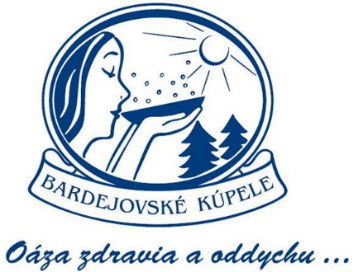 BARDEJOVSKÉ KÚPELE  Tlačová informácia                                             	Bardejovské kúpele 2.decembra 2018Kúpte pod stromček rodičom či sebe zľavnený pobyt v Bardejovských kúpeľochDo Bardejovských kúpeľoch sa dostanete v januári až marci s 10% zľavouZľavy vo výške 10% z ceny vybraných pobytov, s termínmi nástupu v mesiacoch január až marec 2019, začali poskytovať Bardejovské kúpele, a.s. Zľavy pre prvé tri mesiace budúceho roka sa týkajú liečebných pobytov s lekárskou prehliadkou, aj relaxačných, víkendových a iných pobytov bez lekárskej prehliadky. Výhodnú zľavnenú ponuku môžu využiť nielen samotní klienti, ale aj ich rodinní príslušníci, ktorí ich môžu v predstihu kúpiť ako darček pod stromček. Informuje o tom ekonomicko-obchodná riaditeľka Bardejovských kúpeľov, a.s., Tamara Šatanková.,,Zľavy 10% sa týkajú vybraných pobytov pre samoplatcov. Konkrétne pri liečebných pobytoch s lekárskou prehliadkou ide o liečebné pobyty Štandard, Senior a Extra. Zľava sa netýka pobytu Senior Špeciál. Medzi zľavnené relaxačné, víkendové a iné pobyty bez lekárskej prehliadky na rok 2019 patria  Wellness Relax - krátkodobý pobyt počas týždňa, Wellness VITAL - krátkodobý pobyt počas víkendu, Ozdravný pobyt, Beauty pobyt a Mini Spa. Na úvodné mesiace budúceho roka sme znížili aj doplatky za ubytovanie a stravu pre pacientov skupiny B a to až o 15%. Doplatok pre jednu osobu na deň v izbe Standard v hoteli Ozón tak stojí len 26 eur namiesto bežných 31 eur,“ vymenúva T.Šatanková.Klienti, ktorým platia pobyt zdravotné poisťovne, majú v tomto období  aj istotu, že sa na pobyt vo svojich obľúbených kúpeľoch dostanú, pretože v hlavnej letnej sezóne to pre veľký záujem o konkrétne termíny, nie je vždy samozrejmosťou. ,,Najväčšou výhodou Bardejovských kúpeľov v zimnom období oproti konkurencii je, že sa do väčšiny zariadení ako balneocentrum a wellness dá pohodne  dostať ,,v papučkách“. Krytými chodbami sú prepojené liečebné domy Alžbeta, Astória, Alexander a Ozón, v ktorom je Wellness Spa komplex. Zima je zároveň najlepším obdobím na využitie služieb nedávno otvorenej kliniky plastickej chirurgie HEBE clinic, ktorá pôsobí v rámci polikliniky REMEDIUM, s.r.o. ktorá je dcérskou spoločnosťou Bardejovských kúpeľov, a.s. HEBE ponúka plastické operácie na vylepšenie nedostatkov tváre a tvárových oblastí, nedostatkov v oblasti tela vykonávané v lokálnej anestéze a ostatné plastické operácie vykonávané v lokálnej anestéze, za ceny prístupné pre každého,“ upozorňuje T.Šatanková.Dodáva, že Bardejovské kúpele slúžia nielen pre prinavracanie zdravia, prevenciu ochorení a relax, ale svojim rozsahom služieb a benefitov významne pôsobia aj pre vylepšovanie tela i ducha, skrášľovanie klientov a omladzovanie. Či už si tu klient zvolí redukčný pobyt, lymfodrenáže, malé chirurgické výkony, návštevu kliniky plastickej chirurgie HEBE, alebo skrášľovacieho Beauty studia, kúpele bude opúšťať krajší a spokojnejší. Rozsah poskytovaných doplnkových služieb nemá medzi kúpeľmi na Slovensku obdobu.Kúpele ponúkajú rôzne typy akciových pobytov, vrátane tých pre rodiny s deťmi, kde je v cene stravovanie, ubytovanie a vstup do wellness. Nachádza sa tu skanzen - najstarší na Slovensku, tenisové dvorce, krytá hala, preliezačky, minigolf, „kúpeľné singletracky“ dráha, neďaleko je historické mesto BARDEJOV - pamiatka Unesco, hrad Zborov, Slnečný majer s možnosťou jazdy na koni a mnohé iné atrakcie. Bardejovské kúpele sú obľúbeným miestom oddychu, liečby i kultúrneho života. Priťahujú predovšetkým návštevníkov z Prešovského a Košického kraja. Bardejovské kúpele, a. s., majú teraz lôžkovú kapacitu v hlavnej sezóne až 1196 lôžok v 613 izbách. Do komplexu spoločnosti Bardejovské kúpele, a. s., v súčasnosti patria štyri hotely - hotel Alexander****, Ozón***, Astória*** a Mier**, depandance hotelov (František, Diana), apartmánové domy Carola a Palmíra, liečebné domy Alžbeta a Helios a 10 menších ďalších ubytovacích zariadení - viliek.Bardejovské kúpele majú desať prameňov, ktoré vyvierajú na pomerne malej ploche vo vnútornom kúpeľnom území. Bardejovská minerálna voda je prírodná-liečivá, slabo až stredne mineralizovaná, hydrogén uhličitanovo-chloridová, sodná, železitá uhličitá, studená, hypotonická, so zvýšeným obsahom kyseliny boritej. Zo všetkých slovenských kúpeľov majú Bardejovské najširšie indikačné zameranie. Liečia sa tu onkologické choroby, choroby obehového a tráviaceho ústrojenstva, choroby z poruchy látkovej výmeny a žliaz s vnútornou sekréciou, netuberkulózne choroby dýchacích ciest, choroby z povolania, ochorenia obličiek a močových ciest, choroby pohybového ústrojenstva a ženské ochorenia.Prvá zmienka o Bardejovských kúpeľoch je z roku 1247, keď uhorský kráľ Béla IV. daroval územie dnešných kúpeľov aj s prameňmi mestu Bardejov. Kúpele si vychutnávala na liečení v roku 1895 aj manželka Františka Jozefa I. cisárovná Alžbeta, nazývaná Sissi, ktorej socha sa vyníma v kúpeľnom parku. Pobýval tu aj rakúsko-uhorský cisár Jozef II. (1783), Mária Lujza, neskoršia manželka cisára Napoleona (1809), ruský cár Alexander I. (1821) a poľská kráľovná Mária Kazimiera Sobieska, manželka poľského kráľa Jána III. Sobieského.Viac informácií na : www.kupele-bj.skCentrálne rezervačné oddelenie:
Tel.: 054/477 4346, 477 2717 Fax: 054/472 3549
E-mail: rezervacie@kupele-bj.sk, pk@kupele-bj.sk